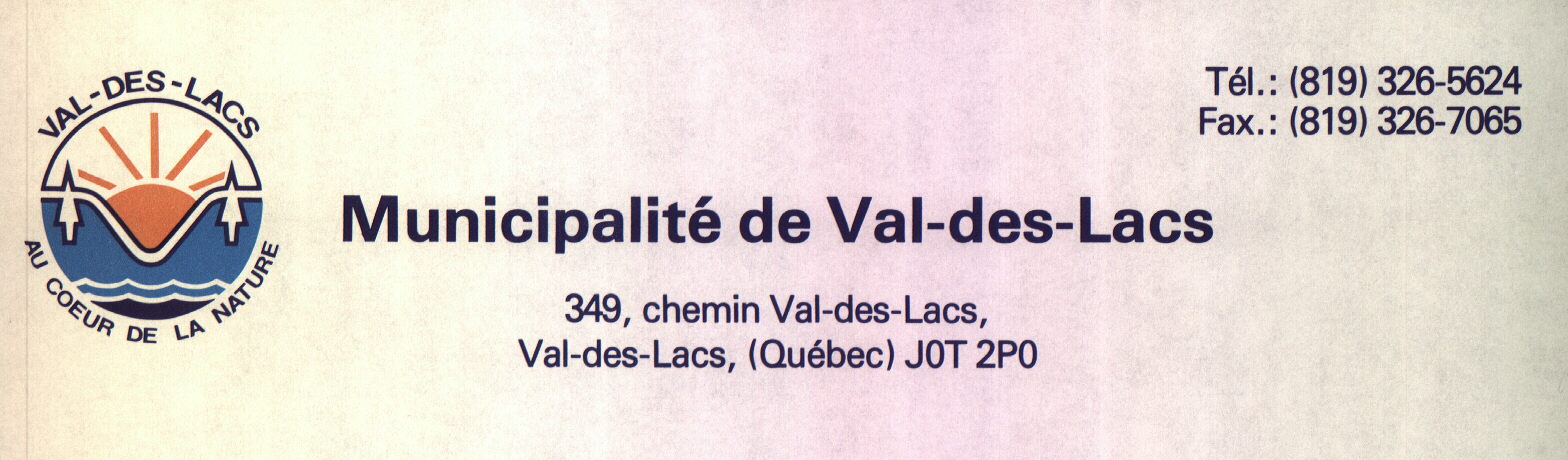 ______________________________________________________________________________AVIS PUBLIC   SÉANCE EXTRAORDINAIRE 29 MAI 2023 à 19h00ORDRE DU JOURMot de bienvenue du maireAdoption de l'ordre du jourDépôt des états financiers 2022Mandat à un arpenteur pour la régularisation de cheminsDemande au ministère des Transports et de la mobilité durable pour une analyse complète et une réfection du chemin Val-des-Lacs sur la portion qui leur appartient Demande au ministère des Transports et de la mobilité durable pour le marquage de rue au coin des chemins Charron et Val-des-LacsAdoption du règlement no 356-23-01 afin de modifier le règlement 356-22-01 de circulation sur la voie temporaire de contournement suite à la fermeture du pont PaquetteAvis de motion pour un règlement d’emprunt dans le cadre de la réfection du chemin Val-des-Lacs (phase 3)Dépôt et présentation du règlement 460-23-01 dans le cadre de la réfection du chemin Val-des-Lacs (phase 3)Autorisation de signature de l’entente avec Éco-corridor Laurentien et SNAP QuébecPériode de questionsLevée de l'assemblée